Ofrecer información sobre cómo solicitar la Tarjeta de Pasaporte para menores de cero (0) a quince (15) años de edad que no son ciudadanos americanos.Menores de cero (0) a quince (15) años de edad que no son ciudadanos naturalizadosHijos de uno o ambos padres naturalizadosPadres de menores de cero (0) a quince (15) años de edad que no son ciudadanos naturalizadosLa Tarjeta de Pasaporte es un complemento al Libro de Pasaporte y tiene el propósito de servir como evidencia de ciudadanía e identificación. No es válida para viajes internacionales por aire.Esta información fue revisada y aprobada por la agencia. Es responsabilidad del ciudadano orientarse sobre toda documentación adicional y de ser necesario, solicitar asesoría de un especialista. Tu Línea de Servicios de Gobierno 3-1-1 no está autorizada a ofrecer ningún tipo de asesoría, completar solicitudes y/o formularios a nombre del ciudadano.Esta tarjeta es válida para entrar a Canadá y México desde los Estados Unidos por cruce fronterizo terrestre.  También, es válida para viajar en barcos cruceros por el Caribe, República Dominicana y las Bermudas siempre y cuando el viaje comience y termine en el mismo puerto dentro de los Estados Unidos.  No es válida para viajes internacionales por aire.La Tarjeta de Pasaporte no se expedita.Este servicio se utiliza cuando un ciudadano :solicita por primera vez la Tarjeta de PasaporteTodo documento debe ser completado en tinta negra y deberá ser legible.No utilice corrector en las solicitudes, de cometer un error trace una línea sobre el mismo y escriba al lado.Se recomienda que todas las declaraciones o afidávits se completen en el idioma inglés.Deberá  llevar el original y una copia de todas las identificaciones que presente. La copia deberá ser de ambos lados de la identificación en un sólo lado del papel tamaño carta.No deberá firmar la solicitud hasta que visite la oficina y sea atendido por un Oficial de la Oficina de Pasaportes del Departamento de Estado.Los menores deberán estar acompañados por ambos padres.La Tarjeta de Pasaporte es válida por cinco (5) años desde el momento de emisión del documento.Si solicita la Tarjeta de Pasaporte el procesamiento de la solicitud tardará aproximadamente de cuatro (4) a seis (6) semanas máximo.La Oficina de Pasaporte solicita que el ciudadano incluya su nombre completo y la fecha de nacimiento en la parte delantera del giro, cheque personal o cheque certificado que someterá a la Oficina de Pasaportes.Lugar:	Departamento de EstadoDirectorio del Departamento de EstadoHorario:	Lunes a viernes		8:00am- 12:00pm		1:00pm- 4:30pmTeléfono:	(787) 722-2121Fax: 	(787) 725-7303Información y estatus de Libro de Pasaporte y Tarjeta de Pasaporte:Línea Centro Nacional de Información de Pasaportes: 1-877-487-2778Página de internet del U.S Department of State www.travel.state.govNota: En la oficina central no se tramitan servicios de Libro de Pasaportes ni Tarjeta de Pasaporte.Giro, cheque personal o cheque certificado por el total de quince dólares ($15.00) a nombre de “US Department of State”Giro o cheque certificado por el total de veinticinco dólares ($25.00) a nombre de “Secretario de Hacienda”.Nota: Para otros precios y servicios opcionales de envío favor de hacer referencia al enlace Costo de Servicios para el Libro y la Tarjeta de PasaporteLlenar la solicitud para la Tarjeta de Pasaporte DS-11 Application for a U.S. Passport.Presentar los siguientes documentos:Certificado de Nacimiento originalel ciudadano deberá presentar una traducción oficial del Certificado de Nacimiento en el idioma inglés. El mismo deberá estar certificado por un traductor oficial.Visa de entrada al país o Tarjeta de ResidenciaUna (1) fotografía tipo pasaporte, tomada en los últimos seis (6) meses. La fotografía debe cumplir con los siguientes requisitos, según aplique el caso: de frente, con el cabello despejado de la carasin sombrero o gorracualquier accesorio a usarse debe estar de la mitad de la cabeza hacia atrás.con un fondo liso y claro (por ejemplo, crema o blanco)fotografía a colorsi usa espejuelos debe asegurarse que no se refleje el “flash” en los mismospuede usar aretes y perforaciones en el  rostro “body piercing”las féminas no deberán usar camisa sin mangas (tipo tubo)no se deberá utilizar ropa con banderas ni escudos de ningún paíssi usa gafas oscuras porque lo requiere una condición de salud, deberá presentar la evidencia médica.Ambos padres deberán acompañar el menor y deberán presentar los siguientes documentos:Padres con ciudadanía americana deberán presentar la siguiente evidencia de ciudadanía:Certificado de Naturalización en original de uno de los padresUna identificación primaria en original y una copia de ambos lados de la identificación en un sólo lado del papel: licencia de conducir vigenteLibro de Pasaporte vigentetarjeta electoral digitalizadaidentificación oficial del Servicio Militar (no importa el estado o país donde fue emitido)Certificado de Naturalización o Ciudadaníatarjeta de residencia o Libro de Pasaporte extranjero tarjeta de identificación expedida por el Departamento de Transportación y Obras Públicas (ver plantilla Información y Requisitos Expedición de la Tarjeta de Identificación para Personas de 16 Años o Más)¿Qué es la naturalización de un ciudadano? Es un proceso por el cual se otorga la ciudadanía americana a un ciudadano extranjero. Un menor de edad podría naturalizarse a través de la Oficina de Pasaporte si uno o ambos padres han obtenido la ciudadanía americana. ¿A cuáles lugares se puede viajar con la Tarjeta de Pasaporte? Ejemplos de lugares a donde se puede viajar son: cruceros por el Caribe, “ferry” a la República Dominicana y vuelos domésticos a los Estados Unidos. Esta tarjeta es válida para entrar a Canadá y México desde los Estados Unidos por cruce fronterizo terrestre.  ¿Qué es un pasaporte? Es un documento reconocido internacionalmente que demuestra ciudadanía e identidad.¿Qué es una Notificación de Nacimiento? Es un anuncio del nacimiento del menor por un hospital. La Notificación de Nacimiento dado por el hospital y la Fe de Bautismo son aceptables como evidencia de ciudadanía secundaria.¿Qué es un certificado de nacimiento abstracto? Es un complemento a un Certificado de Nacimiento donde se resumen los datos de nacimiento del ciudadano.El padre o madre de un menor de cero (0) a quince (15) años está desaparecido desde que el menor nació y no se puede localizar, ¿qué documentos tengo que presentar para poder solicitar el Libro de Pasaporte del menor? En adición a los requisitos para solicitar el Libro de Pasaporte, el padre con la custodia del menor deberá llenar el formulario DS-5525 Statement of Exigent/Special Family Circumstances for Issuance of a U.S. Passport to a Minor Under Age 16 explicando la situación. Con esta forma, el padre con la custodia notifica que desconoce la localización del otro padre. Este documento no tiene que ser notarizado ante un abogado antes de visitar la Oficina de Pasaportes.Un ciudadano tiene un pasaporte que le quedan tres (3) años de vigencia. Si solicita la Tarjeta de Pasaporte, ¿ésta continuará con el mismo tiempo de vigencia que el pasaporte? No, cada documento tiene su propio ciclo de vigencia. Si la persona solicita la Tarjeta de Pasaporte, la podrá tener vigente por diez (10) años desde que fue emitida.¿A que se refiere cuando la Tarjeta de Pasaporte no se expedita? Significa que un ciudadano no puede pagar para aligerar el procesamiento de la solicitud de la Tarjeta de Pasaporte como el caso del Servicio Expedito. ¿Con cuánto tiempo de anticipación a mi viaje debo solicitar el Libro de Pasaporte? El Departamento de Estado recomienda que todo ciudadano americano tenga este documento. Si un ciudadano prevé que estará realizando un viaje, la Oficina de Pasaporte recomienda que:Si cuenta con catorce (14) días o menos, la Oficina de Pasaportes recomienda que el ciudadano se comunique con la Línea Centro Nacional de Información de Pasaportes.Si el ciudadano cuenta con quince (15) días o más antes de su viaje la Oficina de Pasaportes recomienda que visite cualquier Oficina de Pasaporte para solicitar el servicio ya sea de manera expedita o regular.Formulario(s):DS-11 Application for a U.S. PassportDS-3053 Statement of Consent or Special CircumstancesDS-5525 Statement of Exigent/Special Family Circumstances for Issuance of a U.S. Passport to a Minor Under Age 16Página(s) de Internet:www.consularcorpspr.org www.estado.gobierno.prwww.hacienda.pr.gov 	www.pr.govwww.travel.state.govwww.treasury.gov 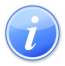 Descripción del Servicio 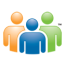 Audiencia y Propósito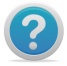 Consideraciones 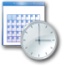 Lugar y Horario de Servicio 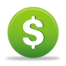 Costo del Servicio y Métodos de Pago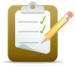 Requisitos para Obtener Servicio 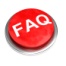 Preguntas Frecuentes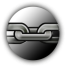 Enlaces Relacionados